 CALL FOR PAPERS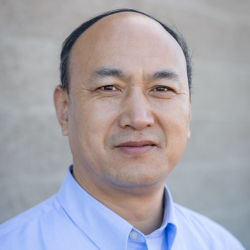 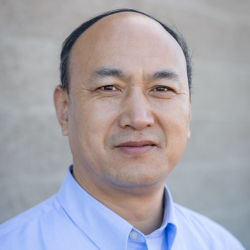 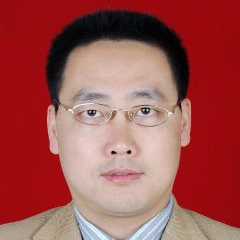 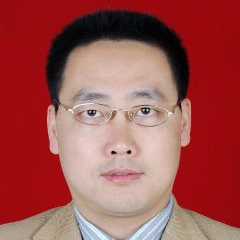 